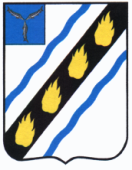   АДМИНИСТРАЦИЯ 
СОВЕТСКОГО   МУНИЦИПАЛЬНОГО  РАЙОНА САРАТОВСКОЙ ОБЛАСТИП О С Т А Н О В Л Е Н И Е от  23.11.2017  № 660р.п. СтепноеО внесении изменений  в постановление  администрации Советского муниципальногорайона № 897 от 25.11.2015В соответствии с Федеральными законами от 28.12.2009 № 381-ФЗ «Об основах государственного регулирования торговой деятельности в Российской Федерации», от 06.10.2003 № 131-ФЗ «Об общих принципах организации местного самоуправления в Российской Федерации», приказом министерства экономического развития  Саратовской области от 18.10.2016 № 2424 «О порядке  разработки и утверждения схемы размещения нестационарных торговых объектов», руководствуясь Уставом Советского муниципального района, администрация Советского муниципального района ПОСТАНОВЛЯЕТ:       1. Внести изменение в приложение  №1 к постановлению  администрации Советского муниципального района от 25.11.2015 №897 «Об утверждении схемы размещения нестационарных торговых объектов на территории  Советского муниципального района на 2015-2020 годы» (с изменениями от 14.08.2017 г. №417), изложив его в новой редакции (прилагается).       2. Отделу экономики, инвестиционной политики и муниципальных закупок администрации Советского муниципального района опубликовать данное постановление на сайте администрации Советского муниципального района.Глава  Советскогомуниципального района                                                         С.В.Пименов                                  Попова Л.В.5-05-54                                                                                                                                                                Приложение к постановлению                                                                                                                                                                 «23 » ноября 2017  № 660                                                                                                                                                                                                                                                                                           «Приложение №1 к  постановлению                                                                                                                                                                                                                          администрации Советского                                                                                                                                                          муниципального района                                                                                                                                                    от 14.08.2017 № 417Схема размещения нестационарных торговых объектовна территории Советского муниципального района Саратовской области на 2015-2020 годы                 (*) НТО - нестационарный торговый объект                 (**) НТО, используемый субъектом малого или среднего предпринимательства                 (***) НТО, не используемый субъектом малого или среднего предпринимательства»Верно:  Руководитель  аппарата                 администрации района                                                                                                                                       О.Л.Дябина№ п/пАдрес или адресное обозначение НТО с указанием улиц, дорог, проездов, иных ориентиров, относительно которых расположен нестационарный торговый объект, с указанием расстояний от границ нестационарного торгового объекта до указанных ориентировАдрес или адресное обозначение НТО с указанием улиц, дорог, проездов, иных ориентиров, относительно которых расположен нестационарный торговый объект, с указанием расстояний от границ нестационарного торгового объекта до указанных ориентировАдрес или адресное обозначение НТО с указанием улиц, дорог, проездов, иных ориентиров, относительно которых расположен нестационарный торговый объект, с указанием расстояний от границ нестационарного торгового объекта до указанных ориентировТип торгового предприятия (торговый павильон, киоск, торговая палатка и иные нестационарные торговые объекты) в соответствии с ГОСТ Р 51303-2013 «Торговля. Термины и определения»Группы товаровГруппы товаровГруппы товаровРазмер площади места размещения НТО*, кв.м. Период функционирования НТО*(с 01.01.___ по 31.12.__) Период функционирования НТО*(с 01.01.___ по 31.12.__) Период функционирования НТО*(с 01.01.___ по 31.12.__) Основания для размещения НТО* (договор на размещение нестационарного торгового объекта, разрешение или иная документация, либо указывается информация о том, что место размещения свободно и планируется к размещению НТО*)Основания для размещения НТО* (договор на размещение нестационарного торгового объекта, разрешение или иная документация, либо указывается информация о том, что место размещения свободно и планируется к размещению НТО*)Сведения об использовании НТО* субъектами малого или среднего предпринимательства (+)** или (-)***Сведения об использовании НТО* субъектами малого или среднего предпринимательства (+)** или (-)***Степновское муниципальное образованиеСтепновское муниципальное образованиеСтепновское муниципальное образованиеСтепновское муниципальное образованиеСтепновское муниципальное образованиеСтепновское муниципальное образованиеСтепновское муниципальное образованиеСтепновское муниципальное образованиеСтепновское муниципальное образованиеСтепновское муниципальное образованиеСтепновское муниципальное образованиеСтепновское муниципальное образованиеСтепновское муниципальное образованиеСтепновское муниципальное образованиеСтепновское муниципальное образование1р.п.Степное,ул. Димитрова,18 (район стадиона «Нефтяник»), 5метрах  от ДЮСШ  Торговая палаткаТорговая палаткаТорговая палаткабезалкогольные прохладительные напитки безалкогольные прохладительные напитки безалкогольные прохладительные напитки 401.05 по 05.09 01.05 по 05.09 01.05 по 05.09 Разрешение администрацииРазрешение администрации--2р.п.Степное,ул. К.Маркса,д.2  в 6 метрах от магазина «Мегафон»  Торговая палаткаТорговая палаткаТорговая палаткабезалкогольные прохладительные напитки безалкогольные прохладительные напитки безалкогольные прохладительные напитки 401.05 по 05.0901.05 по 05.0901.05 по 05.09Разрешение администрацииРазрешение администрации--3р.п.Степноеул. Кирова, 8 (район магазина «Престиж»), в 15 метрахАвтолавкаАвтолавкаАвтолавкаовощи - фруктыовощи - фруктыовощи - фрукты1001.04 по 31.1001.04 по 31.1001.04 по 31.10Разрешение администрацииРазрешение администрации--4р.п.Степноеул. Кирова,8 (район магазина «Престиж»), в 15 метрахАвтолавкаАвтолавкаАвтолавкабахчевые культурыбахчевые культурыбахчевые культуры1001.04 по 31.1001.04 по 31.1001.04 по 31.10Разрешение администрацииРазрешение администрации--5р.п.Степноеул. Кирова,8( район магазина «Престиж»), в 10 метрахТорговая палаткаТорговая палаткаТорговая палаткаовощи-фруктыовощи-фруктыовощи-фрукты401.04 по 31.1001.04 по 31.1001.04 по 31.10Разрешение администрацииРазрешение администрации++6 р.п.Степноеул. Кирова,8 (район магазина «Престиж»), в 8 метрахТорговая палаткаТорговая палаткаТорговая палаткаовощи-фруктыовощи-фруктыовощи-фрукты4 01.04 по 31.1001.04 по 31.1001.04 по 31.10Разрешение администрацииРазрешение администрации++7 р.п.Степноеул. Кирова, 8(район магазина «Престиж»), в 7 метрахТорговая палаткаТорговая палаткаТорговая палаткаовощи-фруктыовощи-фруктыовощи-фрукты4 01.04 по 31.1001.04 по 31.1001.04 по 31.10Разрешение администрацииРазрешение администрации++8 р.п.Степноеул. Кирова,8 (район магазина «Престиж»), в 6 метрахТорговая палаткаТорговая палаткаТорговая палаткаовощи-фруктыовощи-фруктыовощи-фрукты4 01.04 по 31.1001.04 по 31.1001.04 по 31.10Разрешение администрацииРазрешение администрации--9 р.п.Степноеул. Кирова,8(район магазина «Престиж»), в 6 метрахТорговая палаткаТорговая палаткаТорговая палаткаовощи-фруктыовощи-фруктыовощи-фрукты4 01.04 по 31.1001.04 по 31.1001.04 по 31.10Разрешение администрацииРазрешение администрации++10 р.п.Степноеул.Кирова,8( район магазина «Престиж»), в 6 метрахТорговая палаткаТорговая палаткаТорговая палаткаМолоко и молочная продукцияМолоко и молочная продукцияМолоко и молочная продукция2 01.01 по 31.1201.01 по 31.1201.01 по 31.12Разрешение администрацииРазрешение администрации++11 р.п.Степное, ул. Кирова,8( район магазина «Престиж»), в 6 метрахТорговая палаткаТорговая палаткаТорговая палаткамолочные товарымолочные товарымолочные товары201.01 по 31.1201.01 по 31.1201.01 по 31.12Разрешение администрацииРазрешение администрации++12 р.п.Степное, ул. Кирова,8( район магазина «Престиж»), в 6 метрахТорговая палаткаТорговая палаткаТорговая палаткамолочные товарымолочные товарымолочные товары201.01 по 31.1201.01 по 31.1201.01 по 31.12Разрешение администрацииРазрешение администрации++13р.п.Степное, ул. Кирова,8( район магазина «Престиж»), в 6 метрахЕлочный базарЕлочный базарЕлочный базарель, сосна натуральнаяель, сосна натуральнаяель, сосна натуральная315.12 по 31.1215.12 по 31.1215.12 по 31.12Разрешение администрацииРазрешение администрации--14р.п. Степное, ул.50 лет Победы, 3 (район центральной площади), в 67,3 метрах Торговая палаткаТорговая палаткаТорговая палаткаМясная продукцияМясная продукцияМясная продукция201.02 по 30,1101.02 по 30,1101.02 по 30,11Разрешение администрацииРазрешение администрации--15р.п.Степное,ул. Кутузова, напротив дома №2 по ул.Кирова , в 20 метрахАвтолавкаАвтолавкаАвтолавкабахчевые культурыбахчевые культурыбахчевые культуры1001.08 по 31.1001.08 по 31.1001.08 по 31.10Разрешение администрацииРазрешение администрации--16р.п.Степное,ул. Кутузова, напротив дома №2 по ул.Кирова , в 20 метрахАвтолавкаАвтолавкаАвтолавкаовощи-фруктыовощи-фруктыовощи-фрукты1001.08 по 31.1001.08 по 31.1001.08 по 31.10Разрешение администрацииРазрешение администрации--17р.п. Степное, ул.50 лет Победы,3  (центральная площадь) в 75,9 мТорговая палаткаТорговая палаткаТорговая палаткаТрикотажные товарыТрикотажные товарыТрикотажные товары201.08 по 31.1001.08 по 31.1001.08 по 31.10Разрешение администрацииРазрешение администрации18р.п. Степное, ул.50 лет Победы,3  (центральная площадь) в 74,1 мТорговая палаткаТорговая палаткаТорговая палаткатекстильтекстильтекстиль401.08 по 31.1001.08 по 31.1001.08 по 31.10Разрешение администрацииРазрешение администрации--19р.п. Степное, ул.50 лет Победы, 3 ( центральная площадь), в 59,6 мТорговая палаткаТорговая палаткаТорговая палаткаодеждаодеждаодежда401.08 по 31.1001.08 по 31.1001.08 по 31.10Разрешение администрацииРазрешение администрации--20р.п. Степное, ул.50 лет Победы,3  (центральная площадь) в 52,4 мТорговая палаткаТорговая палаткаТорговая палаткаКолбасные изделияКолбасные изделияКолбасные изделия401.08. по 31.1001.08. по 31.1001.08. по 31.1020р.п.Степное, ул.К.Маркса,6 в 8 метрах от магазина «Лилия»АвтолавкаАвтолавкаАвтолавкабахчевая продукциябахчевая продукциябахчевая продукция1001.07.по31.0901.07.по31.0901.07.по31.09Разрешение администрацииРазрешение администрации--21р.п.Степное, ул.К.Маркса,6 в 8 метрах от магазина «Лилия»Елочный базарЕлочный базарЕлочный базарель, сосна натуральнаяель, сосна натуральнаяель, сосна натуральная315.12.по 31.1215.12.по 31.1215.12.по 31.12Разрешение администрацииРазрешение администрации--22р.п.Степное, ул.Октябрьская,21 в 16 метрах от магазина «Семейный»КиоскКиоскКиоскпечатная продукцияпечатная продукцияпечатная продукция601.01по 31.1201.01по 31.1201.01по 31.12Разрешение администрацииРазрешение администрации++23р.п.Степное, ул.Октябрьская,17 а между домами 17 и 19КиоскКиоскКиоскбезалкогольные, прохладительные напиткибезалкогольные, прохладительные напиткибезалкогольные, прохладительные напитки601.01 по31.1201.01 по31.1201.01 по31.12Разрешение администрацииРазрешение администрации++24р.п.Степное, ул.Школьная, между ТД «Комфорт» и тиром КиоскКиоскКиоскмясная продукциямясная продукциямясная продукция601.01по 31.1201.01по 31.1201.01по 31.12Разрешение администрацииРазрешение администрации++25р.п.Степное, ул.Димитрова,16 в 5 метрах от магазина «№16»КиоскКиоскКиоскхлеб и хлебобулочная продукцияхлеб и хлебобулочная продукцияхлеб и хлебобулочная продукция601.01по31.1201.01по31.1201.01по31.12Разрешение администрацииРазрешение администрации++26р.п.Степное, ул.Кирова,12а в 4 метрах от магазина «Светлячок»КиоскКиоскКиоскхлеб и хлебобулочная продукцияхлеб и хлебобулочная продукцияхлеб и хлебобулочная продукция601.01по31.1201.01по31.1201.01по31.12Разрешение администрацииРазрешение администрации++27р.п.Степное, ул.Кирова,6 в 10 м от больничного комплексаКиоскКиоскКиосккондитерские изделиякондитерские изделиякондитерские изделия601.01по31.1201.01по31.1201.01по31.12Разрешение администрацииРазрешение администрации++28р.п.Степное, ул.Кирова,6 в 12 м от больничного комплексаКиоскКиоскКиоскмясная продукциямясная продукциямясная продукция601.01по31.1201.01по31.1201.01по31.12Разрешение администрацииРазрешение администрации++29р.п.Степное, ул.Кирова, 8а в 12 метрах от ЖД ул. Кирова №8КиоскКиоскКиоскМясная продукцияМясная продукцияМясная продукция601.01по31.12 01.01по31.12 01.01по31.12 Разрешение администрацииРазрешение администрации++30р.п.Степное, ул.50 лет Победы, в 2 м от РДТи Ю Торговая палатка Торговая палатка Торговая палаткаВоздушные шары, сувенирная продукцияВоздушные шары, сувенирная продукцияВоздушные шары, сувенирная продукция201.05 по 04.1101.05 по 04.1101.05 по 04.11Разрешение администрацииРазрешение администрации++31р.п.Степное, ул.К Маркса, между д,7 и д.9  в 4 м от пешеходной дороги Торговая палатка Торговая палатка Торговая палаткаВоздушные шары, сувенирная продукцияВоздушные шары, сувенирная продукцияВоздушные шары, сувенирная продукция201.05 по 04.1101.05 по 04.1101.05 по 04.11Разрешение администрацииРазрешение администрации++32р.п.Степное, ул.Новая,21 а в2 метрах от магазина «Мир инструментов »Елочный базарЕлочный базарЕлочный базарель, сосна натуральнаяель, сосна натуральнаяель, сосна натуральная215.12 по 31.1215.12 по 31.1215.12 по 31.12Разрешение администрацииРазрешение администрации--Советское муниципальное образованиеСоветское муниципальное образованиеСоветское муниципальное образованиеСоветское муниципальное образованиеСоветское муниципальное образованиеСоветское муниципальное образованиеСоветское муниципальное образованиеСоветское муниципальное образованиеСоветское муниципальное образованиеСоветское муниципальное образованиеСоветское муниципальное образованиеСоветское муниципальное образованиеСоветское муниципальное образованиеСоветское муниципальное образованиеСоветское муниципальное образование34р.п.Советское, ул.50 лет Пионерии, в 10 метрах от д.№2бТорговая палаткаТорговая палаткаТорговая палаткабезалкогольные прохладительные напиткибезалкогольные прохладительные напиткибезалкогольные прохладительные напитки2 01.05 по 30.09 01.05 по 30.09 01.05 по 30.09 Разрешение администрацииРазрешение администрации++35р.п.Советское, ул.50 лет Пионерии, в 16 метрах от д.№2бАвтолавкаАвтолавкаАвтолавкаовощи-фруктыовощи-фруктыовощи-фрукты1001.09 по 31.1001.09 по 31.1001.09 по 31.10Разрешение администрацииРазрешение администрации--36р.п.Советское, ул.50 лет Пионерии, в 7 метрах от д.№2бТорговая палаткаТорговая палаткаТорговая палаткаовощи-фрукты овощи-фрукты овощи-фрукты 201.05 по 31.1001.05 по 31.1001.05 по 31.10Разрешение администрацииРазрешение администрации--37р.п.Советское, ул.50 лет Пионерии, в 8 метрах от д.№2бТорговая палаткаТорговая палаткаТорговая палаткабахчевая продукциябахчевая продукциябахчевая продукция601.08 по 31.1001.08 по 31.1001.08 по 31.10Разрешение администрацииРазрешение администрации++38р.п.Советское, ул.50 лет Пионерии, в 9 метрах от д.№2бТорговая палаткаТорговая палаткаТорговая палаткамучные кондитерские изделия, макаронные изделия,бакалейные товарымучные кондитерские изделия, макаронные изделия,бакалейные товарымучные кондитерские изделия, макаронные изделия,бакалейные товары301.01 по 31.12 каждую пятницу01.01 по 31.12 каждую пятницу01.01 по 31.12 каждую пятницуРазрешение администрацииРазрешение администрации++39р.п.Советское, ул.50 лет Пионерии, в 15 метрах от д.№2бАвтолавкаАвтолавкаАвтолавкастроительные материалыстроительные материалыстроительные материалы1001.01 по 31.12 каждую пятницу01.01 по 31.12 каждую пятницу01.01 по 31.12 каждую пятницуРазрешение администрацииРазрешение администрации++40р.п.Советское, ул.50 лет Пионерии, в 6 метрах от д.№2бТорговая палаткаТорговая палаткаТорговая палаткаодеждаодеждаодежда3 01.01 по 31.12 каждую пятницу01.01 по 31.12 каждую пятницу01.01 по 31.12 каждую пятницуРазрешение администрацииРазрешение администрации++41р.п.Советское, ул.50 лет Пионерии, в 12 метрах от д.№2бТорговая палаткаТорговая палаткаТорговая палаткатрикотажные товарытрикотажные товарытрикотажные товары3 01.01 по 31.12 каждую пятницу01.01 по 31.12 каждую пятницу01.01 по 31.12 каждую пятницуРазрешениеадминистрацииРазрешениеадминистрации++42р.п.Советское, ул.50 лет Пионерии, в 11 метрах от д.№2бТорговая палаткаТорговая палаткаТорговая палаткаколбасная продукцияколбасная продукцияколбасная продукция201.01 по 31.12 каждую пятницу01.01 по 31.12 каждую пятницу01.01 по 31.12 каждую пятницуРазрешение администрацииРазрешение администрации++43р.п.Советское, ул.50 лет Пионерии, в 15 метрах от д.№2бТорговая палаткаТорговая палаткаТорговая палаткакондитерские изделиякондитерские изделиякондитерские изделия201.01 по 31.12 каждую пятницу01.01 по 31.12 каждую пятницу01.01 по 31.12 каждую пятницуРазрешение администрацииРазрешение администрации++44р.п.Советское, ул.50 лет Пионерии, в 15 метрах от д.№2бТорговая палаткаТорговая палаткаТорговая палаткаобувьобувьобувь2 01.01 по 31.12 каждую пятницу01.01 по 31.12 каждую пятницу01.01 по 31.12 каждую пятницуРазрешение администрацииРазрешение администрации++45р.п.Советское, ул.50 лет Пионерии, в 12 метрах от д.№2бТорговая палаткаТорговая палаткаТорговая палаткаовощи-фруктыовощи-фруктыовощи-фрукты2 01.01 по 31.12 каждую пятницу01.01 по 31.12 каждую пятницу01.01 по 31.12 каждую пятницуРазрешение администрацииРазрешение администрации++46р.п.Советское, ул.50 лет Пионерии, в 13 метрах от д.№2бТорговая палаткаТорговая палаткаТорговая палаткагалантерейные товары, товары бытовой химиигалантерейные товары, товары бытовой химиигалантерейные товары, товары бытовой химии3 01.01 по 31.12 каждую пятницу01.01 по 31.12 каждую пятницу01.01 по 31.12 каждую пятницуРазрешение администрацииРазрешение администрации++47р.п.Советское, ул.50 лет Пионерии, в 18 метрах от д.№2бТорговая палаткаТорговая палаткаТорговая палаткапосадочный материалпосадочный материалпосадочный материал301.01 по 30-0601.01 по 30-0601.01 по 30-06Разрешение администрацииРазрешение администрации++48р.п.Советское, ул.50 лет Пионерии, в 16 метрах от д.№2бЕлочный базарЕлочный базарЕлочный базарель,сосна натуральныеель,сосна натуральныеель,сосна натуральные201.12 по 31.1201.12 по 31.1201.12 по 31.12Разрешение администрацииРазрешение администрации++49р.п.Советское, ул.50 лет Пионерии, в 15 метрах от д.№2бТорговая палаткаТорговая палаткаТорговая палаткакондитерские изделия,кулинариякондитерские изделия,кулинариякондитерские изделия,кулинария301.01 по 31.12 каждую пятницу01.01 по 31.12 каждую пятницу01.01 по 31.12 каждую пятницуРазрешение администрацииРазрешение администрации++50р.п.Советское, ул.50 лет Пионерии, в 15 метрах от д.№2бТорговая палаткаТорговая палаткаТорговая палаткагалантерея и парфюмериягалантерея и парфюмериягалантерея и парфюмерия301.01 по 31.12 каждую пятницу01.01 по 31.12 каждую пятницу01.01 по 31.12 каждую пятницуРазрешение администрацииРазрешение администрации++51р.п.Советское, ул.50 лет Пионерии, в 15 метрах от д.№2бТорговая палаткаТорговая палаткаТорговая палаткахозтовары, товары для дома .хозтовары, товары для дома .хозтовары, товары для дома .301.01 по 31.12 каждую пятницу01.01 по 31.12 каждую пятницу01.01 по 31.12 каждую пятницуРазрешение администрацииРазрешение администрации++52р.п.Советское, ул.50 лет Пионерии, в 15 метрах от д.№2бТорговая палаткаТорговая палаткаТорговая палаткапродукция садов, виноградников, многолетних насаждена и цветоводствапродукция садов, виноградников, многолетних насаждена и цветоводствапродукция садов, виноградников, многолетних насаждена и цветоводства301.01 по 31.12 каждую пятницу01.01 по 31.12 каждую пятницу01.01 по 31.12 каждую пятницуРазрешение администрацииРазрешение администрации++53р.п.Советское, ул.Губаревича,13 в 6 метрах от магазина «Мария»КиоскКиоскКиоскмучные кондитерские изделия, макаронные изделия, бакалейные товары, консервы из рыбы и рыбопродуктовмучные кондитерские изделия, макаронные изделия, бакалейные товары, консервы из рыбы и рыбопродуктовмучные кондитерские изделия, макаронные изделия, бакалейные товары, консервы из рыбы и рыбопродуктов1201.01 по 31.12 01.01 по 31.12 01.01 по 31.12 Разрешение администрацииРазрешение администрации++54р.п.Советское, ул.Крупской,6 в 10м от д.№14 и 20 м от д.№15Торговый павильонТорговый павильонТорговый павильонмучные кондитерские изделия, макаронные изделия, бакалейные товары, консервы из рыбы и рыбопродуктовмучные кондитерские изделия, макаронные изделия, бакалейные товары, консервы из рыбы и рыбопродуктовмучные кондитерские изделия, макаронные изделия, бакалейные товары, консервы из рыбы и рыбопродуктов1201.01 по 31-1201.01 по 31-1201.01 по 31-12Разрешение администрацииРазрешение администрации++55р.п.Советское, ул.Крупской, в 6 метрах от д.№14 и 5метрах д.№18КиоскКиоскКиоскмучные кондитерские изделия, макаронные изделия, бакалейные товары, консервы из рыбы и рыбопродуктовмучные кондитерские изделия, макаронные изделия, бакалейные товары, консервы из рыбы и рыбопродуктовмучные кондитерские изделия, макаронные изделия, бакалейные товары, консервы из рыбы и рыбопродуктов901.01 по 31.1201.01 по 31.1201.01 по 31.12Разрешение администрацииРазрешение администрации++Пушкинское муниципальное образованиеПушкинское муниципальное образованиеПушкинское муниципальное образованиеПушкинское муниципальное образованиеПушкинское муниципальное образованиеПушкинское муниципальное образованиеПушкинское муниципальное образованиеПушкинское муниципальное образованиеПушкинское муниципальное образованиеПушкинское муниципальное образованиеПушкинское муниципальное образованиеПушкинское муниципальное образованиеПушкинское муниципальное образованиеПушкинское муниципальное образованиеПушкинское муниципальное образование56р.п.Пушкино, привокзальная площадь  в 5 метрах от д.№56Торговая палаткаТорговая палаткаТорговая палаткаовощи-фруктыовощи-фруктыовощи-фрукты401-05 по 31.1001-05 по 31.1001-05 по 31.10Разрешение администрацииРазрешение администрации+57р.п.Пушкино, привокзальная площадь  в 16 метрах от д.№56АвтолавкаАвтолавкаАвтолавкабахчевая продукциябахчевая продукциябахчевая продукция1001.08 по 31.1001.08 по 31.1001.08 по 31.10Разрешение администрацииРазрешение администрации+58р.п.Пушкино, привокзальная площадь  в 18 метрах от д.№56АвтолавкаАвтолавкаАвтолавкабахчевая продукциябахчевая продукциябахчевая продукция1001.08 по 31.10 01.08 по 31.10 01.08 по 31.10 Разрешение администрацииРазрешение администрации+59р.п.Пушкино, привокзальная площадь  в 17 метрах от д.№56АвтолавкаАвтолавкаАвтолавкабахчевая продукциябахчевая продукциябахчевая продукция1001.06-31.1001.06-31.1001.06-31.10Разрешение администрацииРазрешение администрации+60р.п.Пушкино, привокзальная площадь  в 6 метрах от д.№56Торговая палаткаТорговая палаткаТорговая палаткаовощи-фруктыовощи-фруктыовощи-фрукты201.06-31.1001.06-31.1001.06-31.10Разрешение администрацииРазрешение администрации+61р.п.Пушкино, привокзальная площадь  в 7 метрах от д.№56Торговая палаткаТорговая палаткаТорговая палаткапосадочный материал, товары для приусадебного участкапосадочный материал, товары для приусадебного участкапосадочный материал, товары для приусадебного участка301.04-30.0601.04-30.0601.04-30.06Разрешение администрацииРазрешение администрации+62р.п.Пушкино, привокзальная площадь  в 8 метрах от д.№56Торговая палаткаТорговая палаткаТорговая палаткашвейно-трикотажные изделияшвейно-трикотажные изделияшвейно-трикотажные изделия201.01-31.12 каждую среду01.01-31.12 каждую среду01.01-31.12 каждую средуРазрешение администрацииРазрешение администрации+63р.п.Пушкино, ул.Вокзальная,45в в 50м. от ЖДВТорговый павильонТорговый павильонТорговый павильонмучные кондитерские изделия, макаронные изделия, бакалейные товары, консервы из рыбы и рыбопродуктовмучные кондитерские изделия, макаронные изделия, бакалейные товары, консервы из рыбы и рыбопродуктовмучные кондитерские изделия, макаронные изделия, бакалейные товары, консервы из рыбы и рыбопродуктов1201.01-31.1201.01-31.1201.01-31.12Разрешение администрацииРазрешение администрации+64р.п.Пушкино, ул.Вокзальная,45ав 32м от ЖДВТорговый павильонТорговый павильонТорговый павильонмучные кондитерские изделия, макаронные изделия, бакалейные товары, консервы из рыбы и рыбопродуктовмучные кондитерские изделия, макаронные изделия, бакалейные товары, консервы из рыбы и рыбопродуктовмучные кондитерские изделия, макаронные изделия, бакалейные товары, консервы из рыбы и рыбопродуктов2701.01-31.1201.01-31.1201.01-31.12Разрешение администрацииРазрешение администрации-65р.п.Пушкино, ул.Школьная,6а   в 8 метрах от магазина «Овощи-фрукты»Торговый павильонТорговый павильонТорговый павильонзапасные части к автомобилямзапасные части к автомобилямзапасные части к автомобилям1801.01-31.1201.01-31.1201.01-31.12Разрешение администрацииРазрешение администрации+66р.п.Пушкино, привокзальная площадь  в 9 метрах от д.№56Торговая палаткаТорговая палаткаТорговая палаткапечатная продукция,книгипечатная продукция,книгипечатная продукция,книги401.01-31.12 каждую среду01.01-31.12 каждую среду01.01-31.12 каждую средуРазрешение администрацииРазрешение администрации+67р.п.Пушкино, привокзальная площадь  в 8 метрах от д.№56Торговая палаткаТорговая палаткаТорговая палаткаодеждаодеждаодежда201.01-31.12 каждую среду01.01-31.12 каждую среду01.01-31.12 каждую средуРазрешение администрацииРазрешение администрации+68р.п.Пушкино, привокзальная площадь  в 8 метрах от д.№56Торговая палаткаТорговая палаткаТорговая палаткаобувьобувьобувь201.01-31.12 каждую среду01.01-31.12 каждую среду01.01-31.12 каждую средуРазрешение администрацииРазрешение администрации+69р.п.Пушкино, привокзальная площадь  в 11 метрах от д.№56Торговая палаткаТорговая палаткаТорговая палаткапечатная продукцияпечатная продукцияпечатная продукция401.01-31.12 каждую среду01.01-31.12 каждую среду01.01-31.12 каждую средуРазрешение администрацииРазрешение администрации+70р.п.Пушкино, привокзальная площадь  в 9 метрах от д.№56Торговая палаткаТорговая палаткаТорговая палаткачулочно-трикотажная продукциячулочно-трикотажная продукциячулочно-трикотажная продукция401.01-31.12 каждую среду01.01-31.12 каждую среду01.01-31.12 каждую средуРазрешение администрацииРазрешение администрации+71р.п.Пушкино, привокзальная площадь  в 13 метрах от д.№56Торговая палаткаТорговая палаткаТорговая палаткахозяйственная продукцияхозяйственная продукцияхозяйственная продукция401.01-31.12 каждую среду01.01-31.12 каждую среду01.01-31.12 каждую средуРазрешение администрацииРазрешение администрации+72р.п.Пушкино, привокзальная площадь  в 13 метрах от д.№56Торговая палаткаТорговая палаткаТорговая палаткаколбасная продукцияколбасная продукцияколбасная продукция401.01-31.12 каждую среду01.01-31.12 каждую среду01.01-31.12 каждую средуРазрешение администрацииРазрешение администрации+73р.п.Пушкино, привокзальная площадь  в 13 метрах от д.№56Елочный базарЕлочный базарЕлочный базарель, сосна натуральнаяель, сосна натуральнаяель, сосна натуральная301.12-31.1201.12-31.1201.12-31.12Разрешение администрацииРазрешение администрации+74р.п.Пушкино, 15 м  восточнее от д.56 по ул.ВокзальнаяТорговый павильонТорговый павильонТорговый павильонЗапасные части к автомобилямЗапасные части к автомобилямЗапасные части к автомобилям18круглогодичнокруглогодичнокруглогодичноРазрешение администрацииРазрешение администрации+75р.п.Пушкино в 26 м западнее от д.56 по ул.КооперативнаяТорговый павильонТорговый павильонТорговый павильонмучные кондитерские изделия, макаронные изделия, бакалейные товары, консервы из рыбы и рыбопродуктовмучные кондитерские изделия, макаронные изделия, бакалейные товары, консервы из рыбы и рыбопродуктовмучные кондитерские изделия, макаронные изделия, бакалейные товары, консервы из рыбы и рыбопродуктов13круглогодичнокруглогодичнокруглогодичноРазрешение администрацииРазрешение администрации+76р.п.Пушкино, в 4 м  северо-восточнее от д.56 по ул.ВокзальнаяТорговое местоТорговое местоТорговое местомучные  кондитерские изделия, бакалеямучные  кондитерские изделия, бакалеямучные  кондитерские изделия, бакалея4круглогодичнокруглогодичнокруглогодичноРазрешение администрацииРазрешение администрации+77р.п.Пушкино, в 7 м  северо-восточнее от д.56 по ул.ВокзальнаяТорговое местоТорговое местоТорговое местомучные  кондитерские изделия, бакалейные товарымучные  кондитерские изделия, бакалейные товарымучные  кондитерские изделия, бакалейные товары4круглогодичнокруглогодичнокруглогодичноРазрешение администрацииРазрешение администрации+78р.п.Пушкино, в 12 м  северо-восточнее от д.56 по ул.ВокзальнаяТорговое местоТорговое местоТорговое местомучные  кондитерские изделия, бакалейные товарымучные  кондитерские изделия, бакалейные товарымучные  кондитерские изделия, бакалейные товары4круглогодичнокруглогодичнокруглогодичноРазрешение администрацииРазрешение администрации+79р.п.Пушкино, в 15 м  северо-восточнее от д.56 по ул.ВокзальнаяТорговое местоТорговое местоТорговое местоодеждаодеждаодежда4круглогодичнокруглогодичнокруглогодичноРазрешение администрацииРазрешение администрации+80р.п.Пушкино, в 18 м  северо-восточнее от д.56 по ул.ВокзальнаяТорговое местоТорговое местоТорговое местоодеждаодеждаодежда4круглогодичнокруглогодичнокруглогодичноРазрешение администрацииРазрешение администрации+81р.п.Пушкино, в 21 м  северо-восточнее от д.56 по ул.ВокзальнаяТорговое местоТорговое местоТорговое местохозяйственные товарыхозяйственные товарыхозяйственные товары4круглогодичнокруглогодичнокруглогодичноРазрешение администрацииРазрешение администрации+82р.п.Пушкино, в 24 м  северо-восточнее от д.56 по ул.ВокзальнаяТорговое местоТорговое местоТорговое местомучные кондитерские изделия, макаронные изделия, бакалейные товары, консервы из рыбы и рыбопродуктовмучные кондитерские изделия, макаронные изделия, бакалейные товары, консервы из рыбы и рыбопродуктовмучные кондитерские изделия, макаронные изделия, бакалейные товары, консервы из рыбы и рыбопродуктов4круглогодичнокруглогодичнокруглогодичноРазрешение администрацииРазрешение администрации+Розовское муниципальное образованиеРозовское муниципальное образованиеРозовское муниципальное образованиеРозовское муниципальное образованиеРозовское муниципальное образованиеРозовское муниципальное образованиеРозовское муниципальное образованиеРозовское муниципальное образованиеРозовское муниципальное образованиеРозовское муниципальное образованиеРозовское муниципальное образованиеРозовское муниципальное образованиеРозовское муниципальное образованиеРозовское муниципальное образованиеРозовское муниципальное образование83с.Розовое, ул.Кооперативная в 15 метрах от д.№20ас.Розовое, ул.Кооперативная в 15 метрах от д.№20ас.Розовое, ул.Кооперативная в 15 метрах от д.№20аТорговая палаткаодежда,обувьодежда,обувьодежда,обувь601.01-31.1201.01-31.1201.01-31.12Разрешение администрацииРазрешение администрации++84с.Розовое, ул.Кооперативная в 13 метрах от д.№20ас.Розовое, ул.Кооперативная в 13 метрах от д.№20ас.Розовое, ул.Кооперативная в 13 метрах от д.№20аТорговая палаткаТрикотажные товарыТрикотажные товарыТрикотажные товары601.01.-31.1201.01.-31.1201.01.-31.12Разрешение администрацииРазрешение администрации++85с.Розовое, ул.Кооперативная в 15 метрах от д.№20ас.Розовое, ул.Кооперативная в 15 метрах от д.№20ас.Розовое, ул.Кооперативная в 15 метрах от д.№20аТорговая палаткаовощи-фруктыовощи-фруктыовощи-фрукты601.05-31.1001.05-31.1001.05-31.10Разрешение администрацииРазрешение администрации++86с.Розовое, ул.Кооперативная в 8 метрах от д.№20ас.Розовое, ул.Кооперативная в 8 метрах от д.№20ас.Розовое, ул.Кооперативная в 8 метрах от д.№20аТорговая палаткаовощи-фруктыовощи-фруктыовощи-фрукты601.05-30.0901.05-30.0901.05-30.09Разрешение администрацииРазрешение администрации++87с.Розовое, ул.Кооперативная в 12 метрах от д.№20ас.Розовое, ул.Кооперативная в 12 метрах от д.№20ас.Розовое, ул.Кооперативная в 12 метрах от д.№20аАвтолавкабахчевая продукциябахчевая продукциябахчевая продукция1001.08-31.1001.08-31.1001.08-31.10Разрешение администрацииРазрешение администрации++88с.Розовое, ул.Кооперативная в 9 метрах от д.№20ас.Розовое, ул.Кооперативная в 9 метрах от д.№20ас.Розовое, ул.Кооперативная в 9 метрах от д.№20аАвтолавкабахчевая продукциябахчевая продукциябахчевая продукция1001.08-31.1001.08-31.1001.08-31.10Разрешение администрацииРазрешение администрации++89с.Розовое, ул.Кооперативная в 10 метрах от д.№20ас.Розовое, ул.Кооперативная в 10 метрах от д.№20ас.Розовое, ул.Кооперативная в 10 метрах от д.№20аАвтолавкаель,сосна натуральныеель,сосна натуральныеель,сосна натуральные1001.12-31.1201.12-31.1201.12-31.12Разрешение администрацииРазрешение администрации++Культурское муниципальное образованиеКультурское муниципальное образованиеКультурское муниципальное образованиеКультурское муниципальное образованиеКультурское муниципальное образованиеКультурское муниципальное образованиеКультурское муниципальное образованиеКультурское муниципальное образованиеКультурское муниципальное образованиеКультурское муниципальное образованиеКультурское муниципальное образованиеКультурское муниципальное образованиеКультурское муниципальное образованиеКультурское муниципальное образованиеКультурское муниципальное образование90с.Новокривовка, ул.Кооперативная в 6 метрах от д.№5с.Новокривовка, ул.Кооперативная в 6 метрах от д.№5с.Новокривовка, ул.Кооперативная в 6 метрах от д.№5Торговая палаткаовощи-фруктыовощи-фруктыовощи-фрукты601.05-31.1001.05-31.1001.05-31.10Разрешение администрацииРазрешение администрации++91с.Новокривовка, ул.Кооперативная, в 4 метрах от д.№6с.Новокривовка, ул.Кооперативная, в 4 метрах от д.№6с.Новокривовка, ул.Кооперативная, в 4 метрах от д.№6Торговая палаткаодежда, обувьодежда, обувьодежда, обувь401.01-31.1201.01-31.1201.01-31.12Разрешение администрацииРазрешение администрации++92с.Новокривовка, ул.Кооперативная, в 7 метрах от д.№4ас.Новокривовка, ул.Кооперативная, в 7 метрах от д.№4ас.Новокривовка, ул.Кооперативная, в 7 метрах от д.№4аАвтолавкабахчевая продукциябахчевая продукциябахчевая продукция1001.08-31.1001.08-31.1001.08-31.10Разрешение администрацииРазрешение администрации++93с.Новокривовка, ул.Кооперативная, в 5 метрах от д.№6 с.Новокривовка, ул.Кооперативная, в 5 метрах от д.№6 с.Новокривовка, ул.Кооперативная, в 5 метрах от д.№6 Автолавкаовощиовощиовощи1001.07-31.1001.07-31.1001.07-31.10Разрешение администрацииРазрешение администрации++94с.Новолиповка, ул.Клубная, в 8 метрах от д.№5с.Новолиповка, ул.Клубная, в 8 метрах от д.№5с.Новолиповка, ул.Клубная, в 8 метрах от д.№5АвтолавкаХлебная,макаронная,мясная,молочная продукцияХлебная,макаронная,мясная,молочная продукцияХлебная,макаронная,мясная,молочная продукция1001.01-31.1201.01-31.1201.01-31.12Разрешение администрацииРазрешение администрации++95с.Новокривовка, ул.Кооперативная, в 4 метрах от д.№6с.Новокривовка, ул.Кооперативная, в 4 метрах от д.№6с.Новокривовка, ул.Кооперативная, в 4 метрах от д.№6Торговая палаткапасадочный материалпасадочный материалпасадочный материал301.04-30.0601.04-30.0601.04-30.06Разрешение администрацииРазрешение администрации++96с.Новокривовка, ул.Кооперативная, в 10 метрах от д.№6с.Новокривовка, ул.Кооперативная, в 10 метрах от д.№6с.Новокривовка, ул.Кооперативная, в 10 метрах от д.№6Автолавкаель, сосна натуральные ель, сосна натуральные ель, сосна натуральные 1001.12-31-1201.12-31-1201.12-31-12Разрешение администрацииРазрешение администрации++97с.Новокривовка, ул.Кооперативная, в 4 метрах от д.№6с.Новокривовка, ул.Кооперативная, в 4 метрах от д.№6с.Новокривовка, ул.Кооперативная, в 4 метрах от д.№6Торговая палаткаТрикотажные товарыТрикотажные товарыТрикотажные товары301.01-31.1201.01-31.1201.01-31.12Разрешение администрацииРазрешение администрации++Наливнянское муниципальное образованиеНаливнянское муниципальное образованиеНаливнянское муниципальное образованиеНаливнянское муниципальное образованиеНаливнянское муниципальное образованиеНаливнянское муниципальное образованиеНаливнянское муниципальное образованиеНаливнянское муниципальное образованиеНаливнянское муниципальное образованиеНаливнянское муниципальное образованиеНаливнянское муниципальное образованиеНаливнянское муниципальное образованиеНаливнянское муниципальное образованиеНаливнянское муниципальное образованиеНаливнянское муниципальное образование98ст.Наливная, ул.Школьная, в 7 метрах от д.№14ст.Наливная, ул.Школьная, в 7 метрах от д.№14ст.Наливная, ул.Школьная, в 7 метрах от д.№14Торговая палаткамучные кондитерские изделия, бакалейная продукциямучные кондитерские изделия, бакалейная продукциямучные кондитерские изделия, бакалейная продукция301.04-31.1201.04-31.1201.04-31.12Разрешение администрацииРазрешение администрации++99ст.Наливная, ул.Школьная, в 6 метрах от д.№14ст.Наливная, ул.Школьная, в 6 метрах от д.№14ст.Наливная, ул.Школьная, в 6 метрах от д.№14Торговая палаткаодеждаодеждаодежда201.01-31.1201.01-31.1201.01-31.12Разрешение администрацииРазрешение администрации++100ст.Наливная, ул.Школьная, в 5 метрах от д.№14ст.Наливная, ул.Школьная, в 5 метрах от д.№14ст.Наливная, ул.Школьная, в 5 метрах от д.№14Торговая палаткаобувь, швейные товарыобувь, швейные товарыобувь, швейные товары301.01-31.1201.01-31.1201.01-31.12Разрешение администрацииРазрешение администрации++101ст.Наливная, ул.Школьная, в 4 метрах от д.№14ст.Наливная, ул.Школьная, в 4 метрах от д.№14ст.Наливная, ул.Школьная, в 4 метрах от д.№14Торговая палаткаколбасная продукцияколбасная продукцияколбасная продукция301.04-30.1101.04-30.1101.04-30.11Разрешение администрацииРазрешение администрации++102ст.Наливная, ул.Школьная, в 3 метрах от д.№14ст.Наливная, ул.Школьная, в 3 метрах от д.№14ст.Наливная, ул.Школьная, в 3 метрах от д.№14Автолавкабахчевая продукциябахчевая продукциябахчевая продукция1001.07-31.1001.07-31.1001.07-31.10Разрешение администрацииРазрешение администрации++103ст.Наливная, ул.Школьная, в 8 метрах от д.№14ст.Наливная, ул.Школьная, в 8 метрах от д.№14ст.Наливная, ул.Школьная, в 8 метрах от д.№14Елочный базарель,сосна натуральныеель,сосна натуральныеель,сосна натуральные315.12-31.1215.12-31.1215.12-31.12Разрешение администрацииРазрешение администрации++104с.Пионерское, ул.Клубная в 5 метрах от д.№12с.Пионерское, ул.Клубная в 5 метрах от д.№12с.Пионерское, ул.Клубная в 5 метрах от д.№12Торговая палаткахозтоварыхозтоварыхозтовары201.01-30.1101.01-30.1101.01-30.11Разрешение администрацииРазрешение администрации++105с.Пионерское, ул.Клубная в 4 метрах от д.№12с.Пионерское, ул.Клубная в 4 метрах от д.№12с.Пионерское, ул.Клубная в 4 метрах от д.№12Торговая палаткаодежда, обувьодежда, обувьодежда, обувь301.01-31.1201.01-31.1201.01-31.12Разрешение администрацииРазрешение администрации++106с.Пионерское, ул.Клубная в 6 метрах от д.№12с.Пионерское, ул.Клубная в 6 метрах от д.№12с.Пионерское, ул.Клубная в 6 метрах от д.№12Автолавкабахчевая продукциябахчевая продукциябахчевая продукция1001.07-31.1001.07-31.1001.07-31.10Разрешение администрацииРазрешение администрации++107с.Пионерское, ул.Российская,д.13 в 50м от  д.№18с.Пионерское, ул.Российская,д.13 в 50м от  д.№18с.Пионерское, ул.Российская,д.13 в 50м от  д.№18Торговый павильонмучные кондитерские изделия, макаронные изделия, бакалейные товары, консервы из рыбы и рыбопродуктовмучные кондитерские изделия, макаронные изделия, бакалейные товары, консервы из рыбы и рыбопродуктовмучные кондитерские изделия, макаронные изделия, бакалейные товары, консервы из рыбы и рыбопродуктов12,9круглогодичнокруглогодичнокруглогодичноРазрешение администрацииРазрешение администрации++Любимовское муниципальное образованиеЛюбимовское муниципальное образованиеЛюбимовское муниципальное образованиеЛюбимовское муниципальное образованиеЛюбимовское муниципальное образованиеЛюбимовское муниципальное образованиеЛюбимовское муниципальное образованиеЛюбимовское муниципальное образованиеЛюбимовское муниципальное образованиеЛюбимовское муниципальное образованиеЛюбимовское муниципальное образованиеЛюбимовское муниципальное образованиеЛюбимовское муниципальное образованиеЛюбимовское муниципальное образованиеЛюбимовское муниципальное образование108с.Любимово, ул.Центральная в 8 метрах от д.№12с.Любимово, ул.Центральная в 8 метрах от д.№12с.Любимово, ул.Центральная в 8 метрах от д.№12Торговая палаткаовощи-фруктыовощи-фруктыовощи-фрукты201.05-31.1001.05-31.1001.05-31.10Разрешение администрацииРазрешение администрации++109с.Любимово, ул.Центральная в 7 метрах от д.№12с.Любимово, ул.Центральная в 7 метрах от д.№12с.Любимово, ул.Центральная в 7 метрах от д.№12Торговая палаткаодеждаодеждаодежда201.01-31.1201.01-31.1201.01-31.12Разрешение администрацииРазрешение администрации++110с.Любимово, ул.Центральная в 6 метрах от д.№12с.Любимово, ул.Центральная в 6 метрах от д.№12с.Любимово, ул.Центральная в 6 метрах от д.№12Торговая палаткамакаронные изделия, мясная продукциямакаронные изделия, мясная продукциямакаронные изделия, мясная продукция301.01-31.1201.01-31.1201.01-31.12Разрешение администрацииРазрешение администрации++111с.Любимово, ул.Центральная в 5 метрах от д.№12с.Любимово, ул.Центральная в 5 метрах от д.№12с.Любимово, ул.Центральная в 5 метрах от д.№12Торговая палаткаобувьобувьобувь301.01-31.1201.01-31.1201.01-31.12Разрешение администрацииРазрешение администрации++112с.Любимово, ул.Центральная в 5,5 метрах от д.№12с.Любимово, ул.Центральная в 5,5 метрах от д.№12с.Любимово, ул.Центральная в 5,5 метрах от д.№12Торговая палаткатрикотажные товарытрикотажные товарытрикотажные товары301.01-31.1201.01-31.1201.01-31.12Разрешение администрацииРазрешение администрации++113с.Любимово, ул.Центральная в 10 метрах от д.№12с.Любимово, ул.Центральная в 10 метрах от д.№12с.Любимово, ул.Центральная в 10 метрах от д.№12Автолавкабахчевая продукциябахчевая продукциябахчевая продукция1001.07-31.1001.07-31.1001.07-31.10Разрешение администрацииРазрешение администрации--114с.Любимово, ул.Центральная в 9 метрах от д.№12с.Любимово, ул.Центральная в 9 метрах от д.№12с.Любимово, ул.Центральная в 9 метрах от д.№12Елочный базарель, сосна натуральные ель, сосна натуральные ель, сосна натуральные 301.12-31-1201.12-31-1201.12-31-12Разрешение администрацииРазрешение администрации++Мечетнинское муниципальное образованиеМечетнинское муниципальное образованиеМечетнинское муниципальное образованиеМечетнинское муниципальное образованиеМечетнинское муниципальное образованиеМечетнинское муниципальное образованиеМечетнинское муниципальное образованиеМечетнинское муниципальное образованиеМечетнинское муниципальное образованиеМечетнинское муниципальное образованиеМечетнинское муниципальное образованиеМечетнинское муниципальное образованиеМечетнинское муниципальное образованиеМечетнинское муниципальное образованиеМечетнинское муниципальное образование115с.Мечетное, ул.Школьная,10а в 10 метрах от магазина «Центр»с.Мечетное, ул.Школьная,10а в 10 метрах от магазина «Центр»с.Мечетное, ул.Школьная,10а в 10 метрах от магазина «Центр»Торговая палаткаобувь, одеждаобувь, одеждаобувь, одежда301.01-31.1201.01-31.1201.01-31.12Разрешение администрацииРазрешение администрации++116с.Мечетное, ул.Школьная,10а в 9 метрах от магазина «Центр»с.Мечетное, ул.Школьная,10а в 9 метрах от магазина «Центр»с.Мечетное, ул.Школьная,10а в 9 метрах от магазина «Центр»Торговая палаткамясная продукция и пищевые субпродуктымясная продукция и пищевые субпродуктымясная продукция и пищевые субпродукты301.09-31.1201.09-31.1201.09-31.12Разрешение администрацииРазрешение администрации++117с.Мечетное, ул.Школьная, 10а,в 8 метрах от магазина «Центр»с.Мечетное, ул.Школьная, 10а,в 8 метрах от магазина «Центр»с.Мечетное, ул.Школьная, 10а,в 8 метрах от магазина «Центр»Автолавкабахчевая продукциябахчевая продукциябахчевая продукция1001.07-31.1001.07-31.1001.07-31.10Разрешение администрацииРазрешение администрации++118с.Мечетное, ул.Школьная, 10а,в 7 метрах от магазина «Центр»с.Мечетное, ул.Школьная, 10а,в 7 метрах от магазина «Центр»с.Мечетное, ул.Школьная, 10а,в 7 метрах от магазина «Центр»Торговая палаткаовощи-фруктыовощи-фруктыовощи-фрукты201.04-31.1001.04-31.1001.04-31.10Разрешение администрацииРазрешение администрации++119с.Мечетное, ул.Школьная,10а, в 10 метрах от магазина «Центр»с.Мечетное, ул.Школьная,10а, в 10 метрах от магазина «Центр»с.Мечетное, ул.Школьная,10а, в 10 метрах от магазина «Центр»Елочный базарель, сосна натуральныеель, сосна натуральныеель, сосна натуральные1001.12-31.1201.12-31.1201.12-31.12Разрешение администрацииРазрешение администрации++Золотостепское муниципальное образованиеЗолотостепское муниципальное образованиеЗолотостепское муниципальное образованиеЗолотостепское муниципальное образованиеЗолотостепское муниципальное образованиеЗолотостепское муниципальное образованиеЗолотостепское муниципальное образованиеЗолотостепское муниципальное образованиеЗолотостепское муниципальное образованиеЗолотостепское муниципальное образованиеЗолотостепское муниципальное образованиеЗолотостепское муниципальное образованиеЗолотостепское муниципальное образованиеЗолотостепское муниципальное образованиеЗолотостепское муниципальное образованиеЗолотостепское муниципальное образование120с.Золотая Степь, ул Мичурина, в 10 м от д.№2с.Золотая Степь, ул Мичурина, в 10 м от д.№2АвтолавкаАвтолавкаАвтолавкабахчевая продукция10101001.07.-31.10Разрешение администрацииРазрешение администрации+++121с.Золотая Степь, ул Мичурина, в 10 м от д.№2с.Золотая Степь, ул Мичурина, в 10 м от д.№2Торговая палаткаТорговая палаткаТорговая палаткаовощи-фрукты22201.04.-31.10Разрешение администрацииРазрешение администрации+++122с.Золотая Степь, ул Мичурина, в 10 м от д.№2с.Золотая Степь, ул Мичурина, в 10 м от д.№2Торговая палаткаТорговая палаткаТорговая палаткатрикотажные товары33301.01.-31.12.Разрешение администрацииРазрешение администрации+++123с.Золотая Степь,  ул.Тихая в 5 м от д.№1с.Золотая Степь,  ул.Тихая в 5 м от д.№1КиоскКиоскКиоскмакаронные изделия, мясная продукция999круглогодичноРазрешение администрацииРазрешение администрации+++124с.Золотая Степь,  ул.Кооперативнаяв 2 м от д.№ 10ас.Золотая Степь,  ул.Кооперативнаяв 2 м от д.№ 10аКиоскКиоскКиоскмучные  кондитерские изделия, бакалейные товары, пищевые субпродукты999круглогодичноРазрешение администрацииРазрешение администрации+++125с.Александровка, ул.Школьная , в 8 м. от д.№15с.Александровка, ул.Школьная , в 8 м. от д.№15Торговая палаткаТорговая палаткаТорговая палаткаовощи-фрукты33301.04-31.10Разрешение администрацииРазрешение администрации+++126с.Александровка, ул.Школьная , в 8 м. от д.№15с.Александровка, ул.Школьная , в 8 м. от д.№15Торговая палаткаТорговая палаткаТорговая палаткаовощи-фрукты33301.04.-31.10Разрешение администрацииРазрешение администрации+++127с.Александровка, ул.Школьная , в 8 м. от д.№15с.Александровка, ул.Школьная , в 8 м. от д.№15АвтолавкаАвтолавкаАвтолавкабахчевая продукция10101001.07.-31.10Разрешение администрацииРазрешение администрации---128с.Александровка, ул.Школьная , в 8 м. от д.№15с.Александровка, ул.Школьная , в 8 м. от д.№15Торговая палаткаТорговая палаткаТорговая палаткаобувь, швейные товары33301.01-31.12Разрешение администрацииРазрешение администрации+++129с.Александровка, ул.Школьная , в 8 м. от д.№15с.Александровка, ул.Школьная , в 8 м. от д.№15Торговая палаткаТорговая палаткаТорговая палаткатрикотажные товары22201.01.-31.12Разрешение администрацииРазрешение администрации+++